 Shirebrook Academy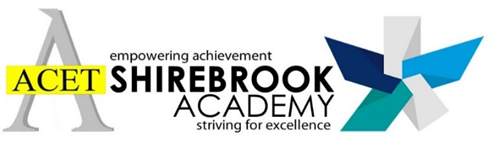 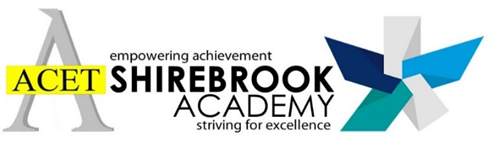 A community of inspiration, excellence and opportunities for all to grow	          NOR 841	               11-16 Academy Teacher of Computing 0.4FTEMain Scale September 2021The governors are seeking to appoint an enthusiastic, dynamic and well- motivated teacher.  If you can combine inspiration in the classroom with relentless optimism in the staff room you will find the perfect place at Shirebrook Academy.  In May 2017 Shirebrook Academy joined ACET (Aston Community Education Trust) which further strengthens our capacity to improve opportunities for all our students and staff.According to an African proverb, ‘it takes a whole village to raise a child’. Similarly, it takes a whole school to educate a child with everyone in the school community playing a vital role.  Educating a child is a collective endeavour, at Shirebrook Academy we stand and fall as a team, we celebrate each other’s success and we take collective responsibility and support each other when we fail.This Academy is committed to safeguarding and promoting the welfare of children and young people and expects all staff and volunteers to share this commitment.  We are also an equal opportunities Employer.Please contact Belinda Norman, PA to the Principal, Shirebrook Academy, Common Lane, Shirebrook, Mansfield, NG20 8QF.  Telephone: 01623 742722  E-mail: bnorman@shirebrookacademy.org Closing Date: 8.00am Wednesday 19th May 2021Interview Date: TBC